ПОЛУЧЕНИЕ СТАТУСА СОЦИАЛЬНОГО ПРЕДПРИЯТИЯКатегория 3: производство товаров(работ, услуг), предназначенных для граждан, отнесенныхк категориям социально уязвимыхКОМУ ПОДХОДИТ ДАННАЯ КАТЕГОРИЯ?Заявителям, которыеосуществляют производство товаров (работ, услуг),предназначенных для граждан, отнесенных к категориямсоциально уязвимых, инаправленных на преодоление и компенсацию ограничений их жизнедеятельности ивозможности участия наравне с другими гражданамив жизни общества.Заявители должны соответствоватьследующим условиям:По итогам года, предшествующего году подачи заявки:50%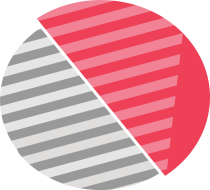 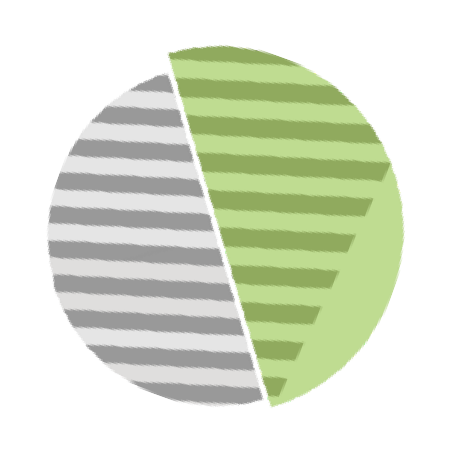 50%Не менее 50% доходов – от деятельности по производству товаров (работ, услуг), предназначенных для граждан, отнесенных к категориям социально уязвимых.Не менее 50% полученной прибыли направлено в текущем году на осуществление такойдеятельности.Справочно: условие по прибыли применяется только к организациям (прибыль не распределена между участниками, а направлена на развитие). К ИП условие не применяется.КОМУ ПОДХОДИТ ДАННАЯ КАТЕГОРИЯ?Осуществляемая деятельность должна относитьсяк одному или нескольким из следующих направлений:Услуги, направленные на поддержание жизнедеятельности в быту;Услуги, направленные на поддержание и сохранение здоровья;Услуги, направленные на коррекцию психологического состояния и адаптацию в социальной среде;Услуги, направленные на профилактику отклоненийв поведении;Помощь в трудоустройстве и трудовой адаптации;Услуги, направленные на повышение коммуникативного потенциала и социальную адаптацию;Производство и/или реализация медицинских изделий, используемых для профилактики и/или реабилитации инвалидности;Организация отдыха и оздоровления инвалидов и пенсионеров;Услуги в сфере дополнительного образования;Создание условий для беспрепятственного доступа инвалидов к объектам инфраструктуры и средствам транспорта, связи и информации.Примеры товаров (работ, услуг) в разрезе направлений деятельности – на стр. 10-11КАКИЕ ДОКУМЕНТЫ НЕОБХОДИМО ПРЕДОСТАВИТЬ В УПОЛНОМОЧЕННЫЙ ОРГАН ДЛЯ ПОЛУЧЕНИЯ СТАТУСА СОЦИАЛЬНОГО ПРЕДПРИЯТИЯ?КОМПЛЕКТ ДОКУМЕНТОВ: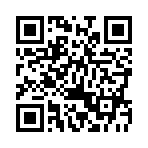 Заявление.Приложение 1 к Приказу. К заявлению можно приложить выписку из ЕГРЮЛ (ЕГРИП) и не заполнять поля со сведениями, содержащимися в выписке.Отчет о социальном воздействии.Приложение 2 к Приказу.Справка о доле доходов и о доле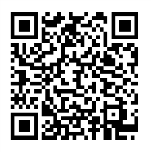 полученной чистой прибыли.Приложение 6 к Приказу.Сведения об осуществляемойдеятельности по производству товаров (работ, услуг) для граждан,отнесенных к категориям социально уязвимых.Приложение 7 к Приказу.Также необходимо предоставить документ,удостоверяющий полномочия представителя заявителя (доверенность).Детальные инструкции по заполнению документов приведеныв методических материалах для заявителей.СРОКИ ПОДАЧИ ДОКУМЕНТОВ: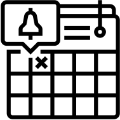 До 1 мая 2021 года Документ № 2: отчет о социальном воздействииЦель документа – передать суть деятельности заявителя.Формально документ № 2 не является обязательным. При этом настоятельно рекомендуется предоставить его в целях формирования у Уполномоченного органа комплексного понимания характера осуществляемой деятельности.В спорных случаях информация из отчета о социальном воздействии может стать решающей в признании заявителя социальным предприятием.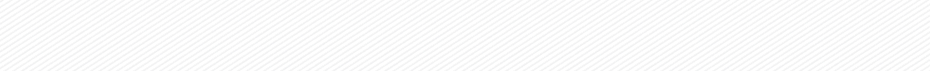 Документ № 3: справка о доле доходов и о долеполученной чистой прибылиЦель документа – показать, что заявитель соответствует условиям признания социальным предприятием.Документ № 3 – обязательный. Его непредставлениев Уполномоченный орган является основанием для отказа в признании социальным предприятием.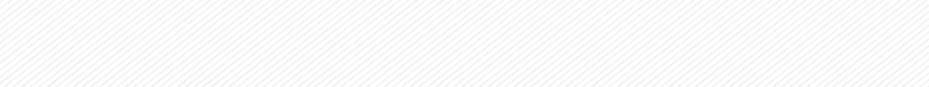 Согласно разделу I Книги учета доходов и расходов организаций и ИП, применяющих УСН, за 2019 год:Заполнение:↑ Заявитель заполняет только этот столбецДокумент № 4: сведения об осуществляемойдеятельности по производству товаров (работ, услуг) для граждан, отнесенных к категориям социально уязвимыхЦель документа – показать, что заявитель соответствует условиям признания социальным предприятием.Документ № 4 – обязательный. Его непредоставление является основанием для отказа в признании социальным предприятием.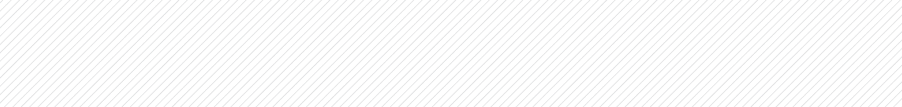 Выручка от реализации за предшествующий календарный год в зависимости от организационно-правовой формы иприменяемого налогового режима указывается из следующих источников:Производимый вид продукции – указываются наименования/виды производимой продукции, предназначенной для граждан,отнесенных к категориям социально уязвимых.Предназначение производимого вида продукции – указывается,каким образом продукция применяется гражданами, отнесенными к категориям социально уязвимых.Описание деятельности: ИП, применяющий УСН, предоставляет услуги по организации экскурсий для инвалидов-колясочников.Согласно разделу I Книги учета доходов и расходов организаций и ИП, применяющих УСН, за 2019 год:Оплата за предоставление услуг по организации экскурсий для инвалидов- колясочников и пенсионеров составила 200 000 руб., в том числе:Организация экскурсий для инвалидов-колясочников – 100 000 руб.Организация экскурсий для пенсионеров – 100 000 руб.Заполнение:Если разделить выручку между категориями граждан невозможно, рекомендуется по каждой категории указать суммарную полученную выручку с комментарием «Суммарная выручка от реализации товаров (работ, услуг), предназначенных для (перечислить категории граждан, для которых предназначаются товары (работы, услуги)».Примеры товаров (работ, услуг) в разрезе направлений деятельности:Услуги, направленные на поддержание жизнедеятельности в быту:обеспечение питанием, помощь в приеме пищи (кормление) предоставление гигиенических услуг лицам, не способнымпо состоянию здоровья самостоятельно осуществлять за собой уход;обеспечение одеждой, обувью, нательным бельем и постельными принадлежностями;обеспечение кратковременного присмотра за детьми;уборка жилых помещений.Услуги, направленные на поддержание и сохранение здоровья:организация ухода, наблюдения за состоянием здоровья;оказание содействия в проведении оздоровительных мероприятий;деятельность по профилактике социально значимых заболеваний, курения, алкоголизма, наркомании;консультирование по социально-медицинским вопросам.Услуги, направленные на коррекцию психологического состояния и адаптацию в социальной среде:консультирование по вопросам внутрисемейных отношений;оказание помощи в коррекции психологического состояния;оказание консультационной психологической помощи, в том числе анонимно и с использованием телефона доверия;организация групповых занятий, направленных на адаптацию в социальной среде.Услуги, направленные на профилактику отклонений в поведении:организация помощи родителям и иным законным представителям детей-инвалидов в обучении таких детей навыкам, направленным на развитие личности, самообслуживания, общения;услуги, направленные на социальную адаптацию и семейное устройство детей, оставшихся без попечения родителей;инклюзивные образовательные услуги.Помощь в трудоустройстве и трудовой адаптации:оказание помощи в получении образования и трудоустройстве;обеспечение сопровождения на рабочем месте;оказание помощи в организации рабочих мест для инвалидов;профессиональная переподготовка;юридическое консультирование по вопросам защиты трудовых прав.Примеры товаров (работ, услуг) в разрезе направлений деятельности: 6. Услуги, направленные на повышение коммуникативного потенциала и социальную адаптацию:услуги по адаптации беженцев и вынужденных переселенцев;оказание помощи в обучении навыкам компьютерной грамотности;социальное сопровождение семей, воспитывающих детей с ограниченными возможностями здоровья;помощь обучающимся, испытывающим трудности в освоении основных общеобразовательных программ, развитии и социальной адаптации;организация горячих линий и телефонов доверия.Производство и/или реализация медицинских изделий, используемых для профилактики и/или реабилитации инвалидности:мотоколяски, кресла-коляски;трости опорные и тактильные, костыли, опоры, поручни;ортопедическая обувь, протезы и ортезы;специальные средства для обмена информацией для инвалидов с нарушениями зрения, слуха и голосообразования;книги со специальным шрифтом, пишущие машинки для печати по Брайлю (шрифтолитейные);специальное тренажерное и спортивное оборудование для инвалидов.Организация отдыха и оздоровления инвалидов и пенсионеров:деятельность реабилитационных центров;санаторно-курортная деятельность.Услуги в сфере дополнительного образования:дополнительное образование для взрослых и детейв области спорта, науки, искусства, драмы, архитектуры, музыки и др.;лагеря и школы, предоставляющие обучение в перечисленных областях дополнительного образования группам и индивидуально;прочие виды дополнительного образования для взрослыхи детей, включая коррекционные курсы, курсы водителей, обучение языкам, компьютерные курсы, курсы финансовой грамотности, тренинги и курсы для разных профессий, хобби, занятия для личного роста и другое.Создание условий для беспрепятственного доступа инвалидов к объектам инфраструктуры и средствам транспорта, связии информации:услуги сурдопереводчиков и тифлосурдопереводчиков;приспособление жилых помещений к потребностям инвалидов;приспособление транспортных средств, объектов культуры, образования, связи, государственных органов и других объектов к потребностям инвалидов;оказание специализированных транспортных услуг для маломобильных граждан;дрессировка собак-поводырей;организация занятий для слепых по обучению взаимодействию с животным.№Содержание операцииДоходы, руб.Расходы, руб.1.Выручка от проведения экскурсий для инвалидов-колясочников и пенсионеров200 0002.Выручка от продажи автомобиля100 0003.Расходы200 000Итого за налоговый периодИтого за налоговый период300 000200 000Значение показателяЗначение показателяЗначение показателяЗначение показателяЗначение показателя№Наименование показателяот деятельн., указанной в п.2 ч.1 ст.24.1 ФЗот деятельн., указанной в п.2 ч.1 ст.24.1 ФЗот деятельн., указанной в п.3 ч.1 ст.24.1от деятельн., указанной в п.3 ч.1 ст.24.1от деятельн., указанной в п.4 ч.1 ст.24.11.Общий объем доходов, руб.300 000300 0002.Доходы от деятельности по производству товаров (работ, услуг), предназначенных дляграждан, отнесенных к категориям социально уязвимых, руб.200 000(без выручки от продажи автомобиля)200 000(без выручки от продажи автомобиля)3.Доля доходов от такой деятельности в общем объеме доходов, %67%67%4.Размер чистой прибыли, руб.85 000(прибыль 100 000 руб. –налог по УСН15%)5.Размер прибыли, направленной на осуществление деятельностипо производству товаров (работ, услуг), предназначенных дляграждан, отнесенных к категориям социально уязвимых, руб.56 95056 9506.Доля чистой прибыли, направленной наосуществление такой деятельности, %67%67%№Тип заявителя и налоговый режимИсточник данныхДополнительные рекомендации1.ОрганизацияРегистрыбухгалтерского учетаОбеспечить раздельный учет выручки от разных видовдеятельности2.ИП на ОСНОКнига учета доходов и расходов ихозяйственных операций ИПОтдельно отмечать операции по реализации товаров дляграждан, отнесенных к категориям социально уязвимых3.ИП на УСНКнига учета доходов и расходовОтдельно отмечать операции по реализации товаров дляграждан, отнесенных к категориям социально уязвимых4.ИП на ПСНКнига учета доходов ИП, применяющих ПСНОтдельно отмечать операции по реализации товаров дляграждан, отнесенных к категориям социально уязвимых5.ИП на ЕНВДЛюбые регистры учета доходов (рекомендуется Книга учета доходов ИП, применяющих ПСН)Отдельно отмечать операции по реализации товаров дляграждан, отнесенных к категориям социально уязвимых№Целевая аудиторияПроизводимый вид продукции (услуг)Предназначение производимого вида продукции (услуг)Выручка, руб.1.ИнвалидыОрганизация экскурсий для инвалидов-колясочниковКомпенсация ограничений – невозможности самостоятельнопосещать культурные объекты, не адаптированные для инвалидов-колясочников100 0002.Пенсионеры и (или) граждане предпенсионного возрастаОрганизация экскурсий для пенсионеровКомпенсация ограничений – низкоймобильности и склонности быстро уставать у пожилых людей100 000